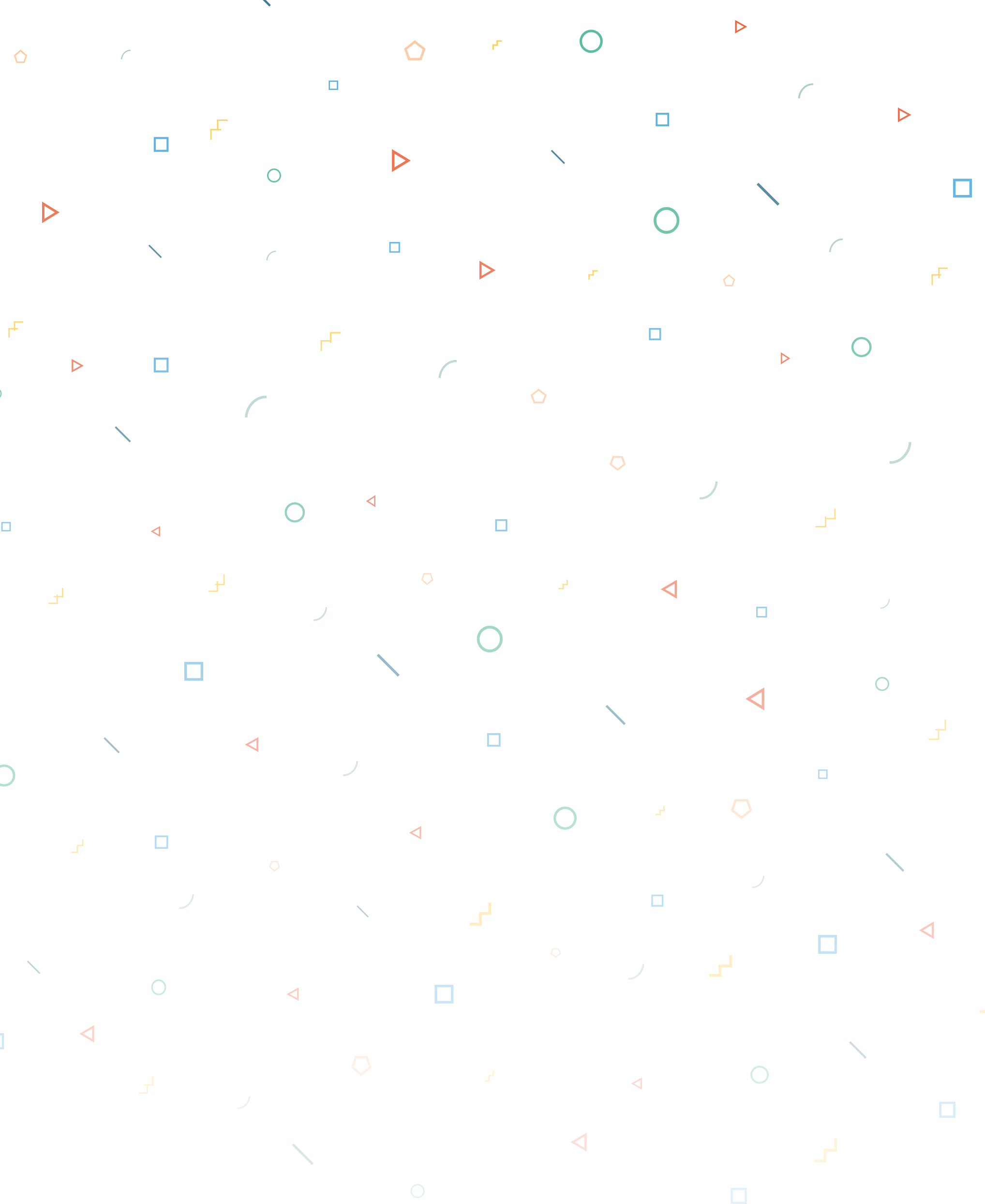 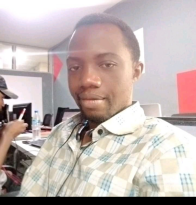 TEMITAYO ADEOYELagos, Nigeria. +234 (0)81 6792 7876 | adeoyetemitayo99@gmail.comSUMMARYA software developer with great knowledge of languages to work as a Software Engineer applying my knowledge in the field of testing, designing, and maintenance to cater to the specific needs of the people. I wish to work in a team of motivated individuals who wish to work towards the advancement of the company and its goals.Technical providence includes:Programming languages:C#,JavaScript (Angular), HTML, CSS.Database# SQL, MysQlServers: IIS, KestrelTools: Visual Studio, Visual Studio Code, Microsoft SQL Server Management Studio, Azure Data Studio, Postman, Swagger.Methodologies:  GitHub version control and management—, Object-Oriented Programming OOP, Pair-Programming, Test-driven Development (TDD), DevOpsPROFESSIONAL EXPERIENCEIETECH Limited							October 2021Software EngineerMake changes to existing  code base as required and building new featuresWorking to solve customer’s bugs and deployWorking with teams in building new products for customers Complustech Limited						Dec. 2020 - July 2021Software EngineerMake changes to existing  code base as required and building new featuresCollaborating with other developers to evaluate and improve software Delivered performance-driven and user-centric web application that met all requirements.Reviewed code, debugged problems and corrected issuesBuilding new Android /iOS Application from scratch Deploying application to google playstore and Appstore as requiredTraining new set of developers and overseeing their growthKodeHauz , Eket Akwa Ibom   2019Contract web developerMake changes to existing code base as required and building new featuresBuilding new web applications for clients as requiredHosing web applications to popular share hostsKingwisdom, Akure Ondo State   2019Computer Operator and web developerMake changes to existing code base as required and building new featuresDeveloped team communications and information for monthly meetings.Hosing web applications to popular share hostsTrain personnel on usage of Computer.LEADERSHIP & VOLUNTEER EXPERIENCETeam lead, xamarin development team, Complustech Limited	2021Youth Leader C.A.C Youth Fellowship, Ikare AkokoOndo State								2017– 2018Treasurer, C.A.C Youth Fellowship, Ikare AkokoOndo State								2014– 2015PERSONAL INFORMATIONGender		 MaleTRAINING AND CERTIFICATIONSCertificate in Azure Fundamentals (AZ 900)				Microsoft Exams 2020Web Development and Arduino					2016EDUCATIONB.Eng. Mining Engineering						2018Federal University of Technology, Akure.SKILLS & EXPERTISEComplex problem-solving skills.Reporting and Documentation.Emotional Intelligence.Excellent and articulate verbal and written communicatorCritical Thinking.Reliable and dependable team player.C#.Javascript.Asp.Net Core.Entity framework.React Native, Angular.RESEARCH						                               2017Automated noise control headset: A device that automatically control loud noise in your environment when it is put on.REFREESAvailable on Request